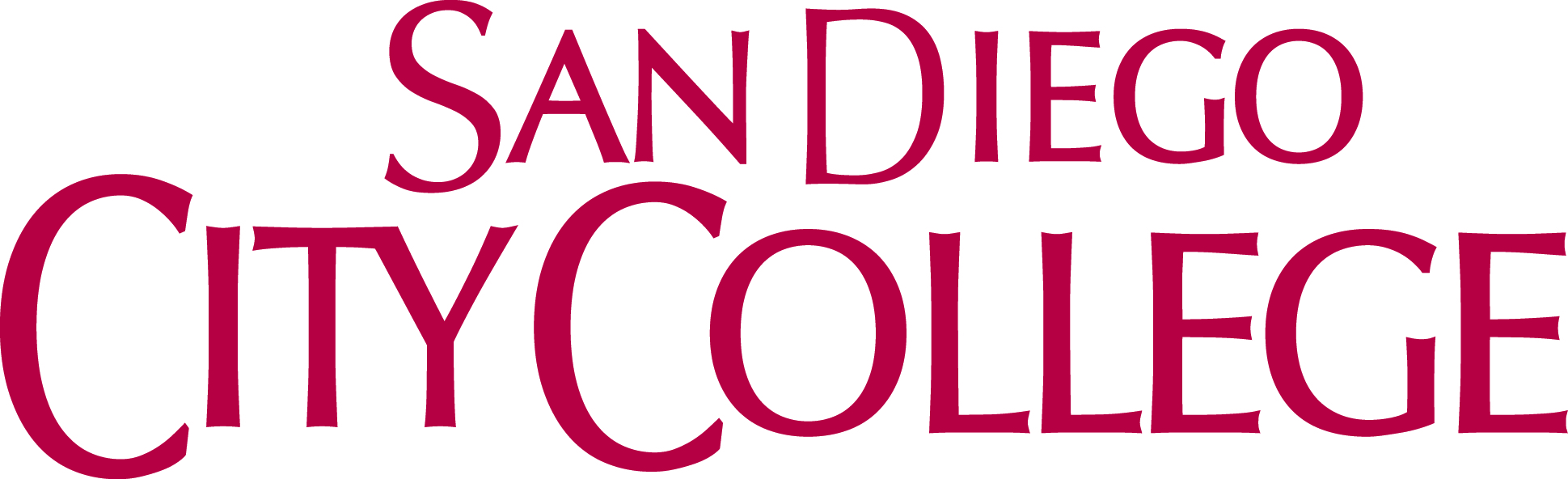 San Diego City College[Division]Planning Agenda for [Month/Year]Department: [Department Name]PLANSDEADLINENOTESSTATUS